МБОУ СОШ №13ЕДИНЫЙ ВСЕКУБАНСКИЙКЛАССНЫЙ ЧАС в 7 классеКлассный руководитель:     БЕРУЛАВА Н.В.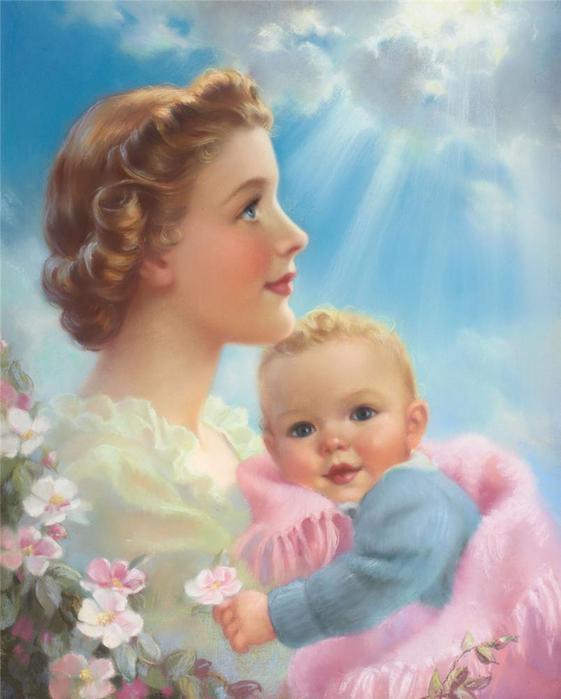 2015-2016 учебный год"Живой любви глубокие черты"Действующие лица: Ведущая, Чтецы (1) и (2).	Ведущая: Мама, Мамочка… Сколько тепла таит в себе это магическое слово, которым называем человека самого близкого, дорогого и единственного. Материнская любовь греет нас до старости. Мама учит нас быть мудрыми, дает советы, заботится о нас. Материнская любовь окрыляет, придает силы слабому, сомневающемуся, вдохновляет на подвиг. "Мама"  - самое первое слово, его малыш произносит, не научившись еще и ходить. Пока ребенок маленький, мама его и кормит, и поит, и укачивает в колыбели. Мама и пожалеет, и приласкает, и  наставит на правильный путь. Спустя годы, уже став взрослыми, мы вспоминаем мамин голос и улыбку, мамины глаза и руки.	Чтец (1) :	Есть в природе знак святой				    и вещий,	Ярко обозначенный в веках!	Самая прекрасная из женщин – 	Женщина с ребенком на руках.	˂…˃				Р.Гамзатов	Ведущая: Даже родина начинается с мамы. Ребенок еще в колыбели, а мама поет над ним колыбельные песни.	Чтец (2) :	Спи младенец мой прекрасный,	Баюшки – баю.	Тихо смотрит месяц ясный     	В колыбель твою. 	Стану сказывать я сказки,  	Песенку спою; 	Ты ж дремли, закрывши глазки,     	Баюшки-баю.     	По камням струится Терек,     	Плещет мутный вал; 	Злой чечен ползет на берег,     	Точит свой кинжал;	Но отец твой старый воин,     	Закален в бою:         	Спи, малютка, будь спокоен,     	Баюшки-баю.     	Сам узнаешь, будет время,    	Бранное житье; 	Смело вденешь ногу в стремя    	И возьмешь ружье. 	Я седельце боевое     	Шелком разошью... 	Спи, дитя мое родное,    	Баюшки-баю.     	Богатырь ты будешь с виду     	И казак душой. 	Провожать тебя я выйду -     	Ты махнешь рукой... 	Сколько горьких слез украдкой     	Я в ту ночь пролью!.. 	˂…˃			   М. Лермонтов	Ведущая:  Мамин голос, нежный и ласковый, как первый весенний ручеек, успокаивает малыша. Слушая его, ребенок проникается чем-то хорошим, добрым… А если подступает болезнь – мама первая бросается на выручку своему малышу.	Чтец (1) :	Бедный мальчик! Весь в огне,	Все ему неловко! – 	Ляг на плечико ко мне,	Прислонись головкой!	Я с тобой похожу…	Подремли, мой мальчик.	Хочешь, сказочку скажу:	Жил-был мальчик с пальчик…				А.Майков	Ведущая:  В смене веков и поколений женщина всегда оставалась бессмен-ным символом красоты и добра, хранительницей самой жизни на земле.	Чтец (2) :	˂…˃	На земле хороших людей немало,	Сердечных людей немало.	И все-таки лучше всех на земле- 	Мама, моя мама.	˂…˃			 Р.Рождественский	Чтец (1) :	Милые, добрые, славные,	Прогоните усталость тень!	Вам – цветы и признания главные	В этот радостный день.	Ведущая:  Народ всегда высоко чтил Мать. С древних времен ее облик наделен самыми светлыми чертами: она хранительница семейного очага, верная жена, защитница детей. Сколько поэтов, композиторов, художников создали замечательные произведения о матери! Безмерная наша ответственность перед матерями. Они забудут обиды, нанесенные детьми, они все простят. Задумаемся: достаточно ли внимательны и добры мы к своим мамам?	Чтец (2) :	˂…˃	И сыну станет все постыло,	Поймет он, подавляя стон:	Обид, что мать ему простила,	Себе простить не может он!	˂…˃			Л.Татьяничева	Ведущая:  Сергей Есенин посвящает своей матери не одно стихотворение. Его знаменитое "Письмо матери"  пронизано особенной нежностью и заботой.	Чтец (1) :	Ты жива еще, моя старушка?	Жив и я. Привет тебе привет!	Пусть струится над твоей избушкой	Тот вечерний несказанный свет.	Пишут мне, что ты, тая тревогу,	Загрустила шибко обо мне,	Что ты часто ходишь на дорогу	В старомодном ветхом шушуне…	˂…˃	Ведущая:  Мама почти на всех языках звучит одинаково. На коми мам – "мам", а мамочка – "мамук".	Много добрых слов написали о маме люди. "Мама – самый дорогой человек, который есть в жизни каждого человека. Если бы она, может быть, моя душа давно бы оскудела, высохла. Мамина доброта, как маленький родничок, все ее подпитывала и подпитывает своей чистотой и свежестью веры в будущее, в прекрасное" (А.Некрасов).	Жизнь не всегда полна радости и веселья. Мамы нервничают, грустят, устают. И наша с вами задача – не обижать их, беречь. Будьте чутки и внимательны к мамам, пусть чаще они улыбаются. Умейте ценить материнскую любовь.	Из далекой-далекой древности, из VI века до нашей эры, греческий философ послал нам мудрое предостережение: "Помните, что ваши дети будут обходиться с вами так же, как вы обходитесь со своими родителями". Напоследок я расскажу вам притчу – "Притчу о сыновьях".	…Три женщины брали воду из колодца. Одна из них говорила: "Мой сын ловок да силен – никто с ним не сладит. Он настоящий богатырь! Такие тяжести поднять может, что не каждому по плечу".	Вторая умялась: "А мой поет как соловей. Ни у кого голоса такого нет. Каждый день новые песни распевает. Любо – дорого слушать".	Третья же женщина промолчала, нечем было ей  похвастаться. Вот брали они полные ведра воды и пошли. Ве                                                                                         дра тяжелые: женщины то и дело останавливаются, утирают пот. Руки болят, спину ломит, вода плещется. Вдруг видят: выбегает силач, машет гантелями, принимает бойцовские позы. Любуются им женщины. Выбегает другой мальчик – соловьем поет, заливается… А третий мальчик подходит к маме и говорит: "Мама, дай  я тебе помогу, тяжело ведь". Берет у матери тяжелые ведра и уходит с ними.	Случайно старичок рядом оказался, его и спросили женщины. "Как тебе наши сыновья, прохожий?". На что старичок ответил: "А где же они? Я только одного сына видел".